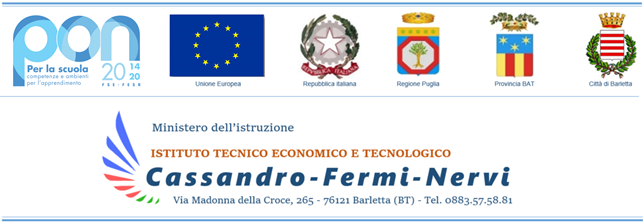 														Modello di documentazione rilasciato ai sensi del Decreto del 14 aprile 2016, n. 111 del Ministero dei Beni e delle Attività Culturali e del Turismo - Regolamento recante modifiche al Decreto 11 dicembre 1997, n.507, concernente le norme per l'istituzione del biglietto di ingresso ai monumenti, musei, gallerie, scavi, parchi e giardini monumentali (G.U. n. 145 del 23.6.2016)										                     Il docente/a ________________________________nata/o il _____________________ a _______________________________________________________è insegnante con contratto a  									                    									                                                         ⎕ tempo indeterminato							                                                  					                                                                                        ⎕ determinato dal  _____________________al __________________________presso           questa Istituzione scolastica.	                                                                         				                                                                                                                       Il/la docente/a ___________________________________________________insegnate di ______________________________ (indicare la/ le disciplina/e) ha diritto, secondo le disposizioni sopra indicate, all'accesso gratuito ai musei e ai siti di interesse archeologico, storico e culturale dello Stato.Barletta _______________________                                                                                                                     IL DIRIGENTE SCOLASTICO                                                                                                                           Annalisa RUGGERI	             	